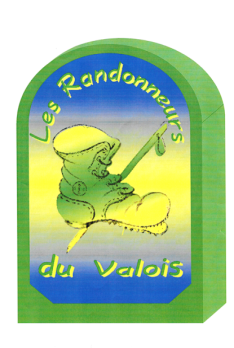 Lieu et heure du départ routier : Lieu et heure du départ pédestre : Kilomètres routier a/r : Kilométrage pédestre : Temps de marche :              Prénoms des participants : Récit de la randonnée : 